Supplementary Material to the article:The Death Spiral of Coal in the U.S.Will new U.S. Energy Policy Turn the Tide?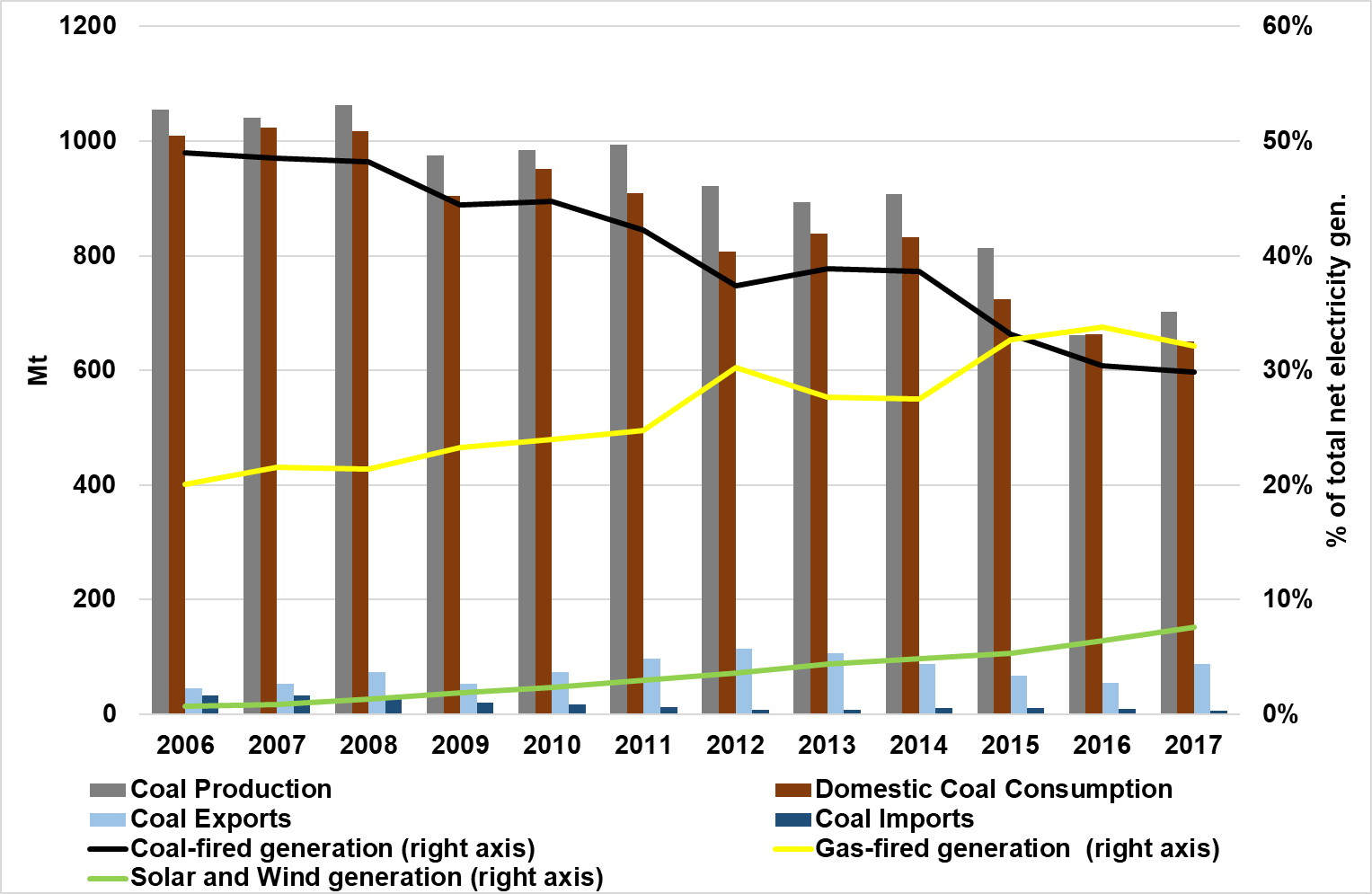 Figure S1: U.S. coal production, consumption, exports and imports, as well as share of coal, gas, and wind and solar in total U.S. net electricity generationSource: U.S. Department of Energy Information Administration (EIA) data on coal: https://www.eia.gov/coal/data/browser/; and EIA total energy data: https://www.eia.gov/totalenergy/, last accessed: July 3, 2018. Note: Domestic consumption and exports do not necessarily add up to the sum of coal production. Coal imports (~ 7 – 33 Mtpa) and stock changes (~ -40 – 39 Mtpa) explain minor deviations.Box S1: CCTS equipped coal-fired capacities in the 450ppm scenario and calculation of their coal demandTable S1: U.S. environmental policy relevant for the coal sector in the governments of President Obama (2009-2017) and President Trump (since 2017)Sources: Own table based on from Houser, Bordoff, and Masters (2017); and U.S. DoE (2017).Table S2: Existing and proposed U.S., Canadian, and Mexican West Coast coal export portsSources: http://tlsoakland.com/tls-multi-commodity-bulk-terminal/; https://www.earthfix.info/article/coal-score-card/; http://www.westshore.com/#/main; http://www.rti.ca/; http://energy.utah.gov/baja-california-utah-offices-sign-agreement-collaborate-energy-export-opportunities/, last accessed December 12, 2018; NCC (2018).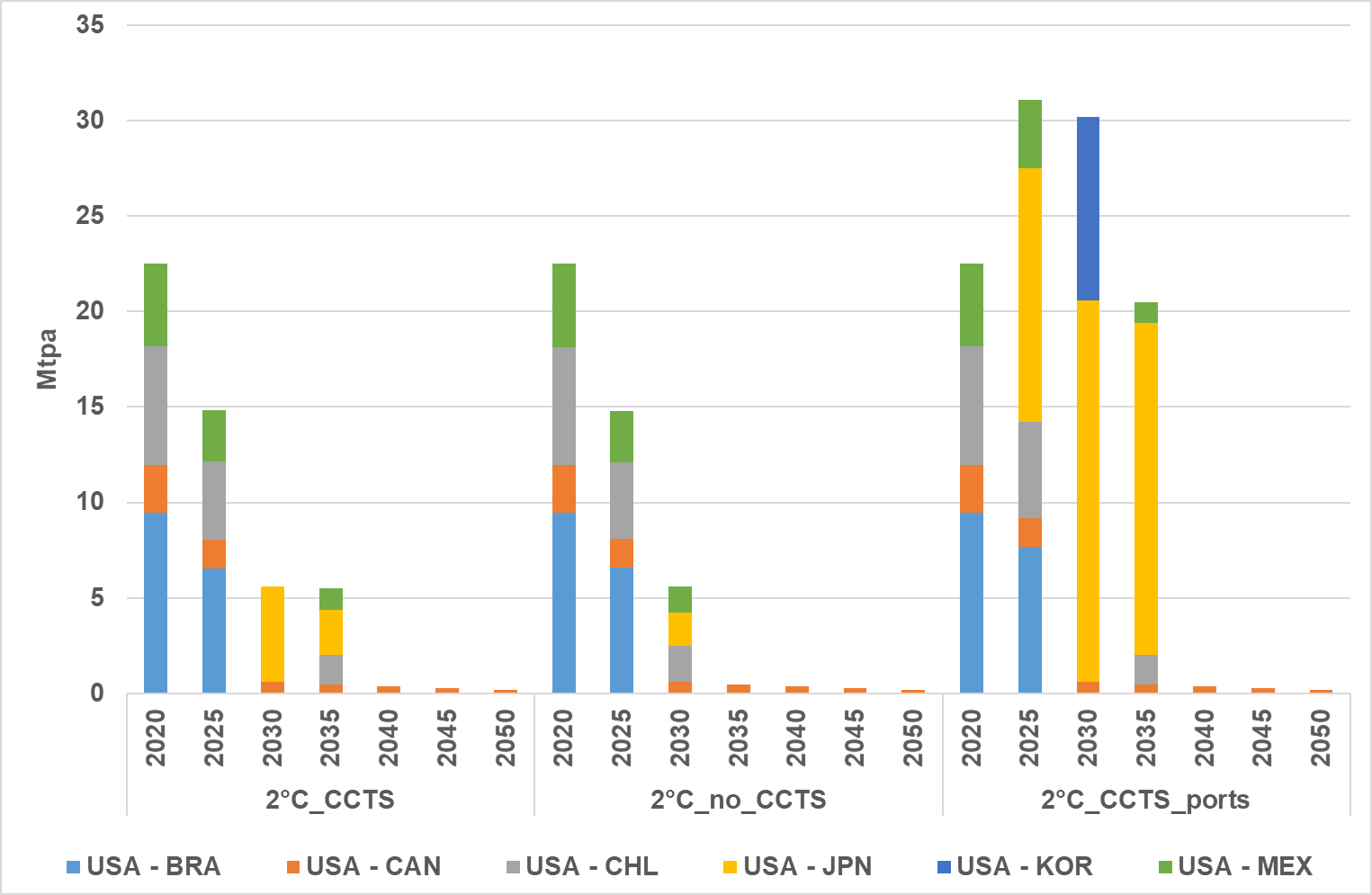 Figure S2: U.S. steam coal exports 2020 – 2050 in the ambitious climate policy pathway (all scenarios), model results
Table S3: World and U.S. CO2 emissions from coal in the different scenarios, cumulative and by model year in Gt, model resultsReferencesHouser, Trevor, Jason Bordoff, and Peter Marsters. 2017. “Can Coal Make a Comeback?” New York, USA: Columbia Center for International Energy Policy, SIRA. http://energypolicy.columbia.edu/sites/default/files/energy/Center_on_Global_Energy_Policy_Can_Coal_Make_Comeback_April_2017.pdf.IEA/OECD. 2016. World Energy Outlook 2016. World Energy Outlook. Paris, France: International Energy Agency, OECD Publishing. https://doi.org/10.1787/weo-2016-en.NCC. 2018. “Advancing U.S. Coal Exports: An Assessment of Opportunities to Enhance Exports of U.S. Coal.” Washington  DC, USA: National Coal Council (NCC). http://www.nationalcoalcouncil.org/studies/2018/NCC-US-Coal-Exports-2018.pdf.U.S. DoE. 2017. “Staff Report on Electricity Markets and Reliability.” Washington  DC, USA: U-S. Department of Energy. https://energy.gov/sites/prod/files/2017/08/f36/Staff%20Report%20on%20Electricity%20Markets%20and%20Reliability_0.pdf.We derive the amount of CCTS-equipped coal-fired power generation capacities from IEA/OECD’s (2016) 450ppm scenario. By the year 2040, it assumes around 258 GW coal-fired power generation equipped with CCTS globally (total power generation capacities with CCTS: 430 GW; 60 % of them coal-fired) (IEA/OECD 2016, 208). First significant amounts of annual power generation capacity additions equipped with CCTS (not limited to coal) occur around the year 2025 (ca. 5 GW), increasing with annual additions of ca. 30 GW by 2030, then staying at this level throughout 2040 (IEA/OECD 2016, 253). We therefore assume the following global CCTS equipped coal-fired power generation capacities: year 2025 – 5 GW; 2030 – 58 GW; 2035 – 158 GW; 2040 – 258 GW. According to IEA/OECD (2016, 208), 75 % of coal-fired power plants equipped with CCTS will be located in China (193.5 GW in 2040) and about 12.5 % in the U.S. and India. For the remaining 12.5 % no information is given. We assume equal amounts of CCTS-equipped capacities in the U.S. and India (each 16 GW in 2040), 2.5 % (6.5 GW) in OECD Asia Oceania, and 10 % (26 GW in 2040) in Non-OECD Asia. Furthermore, we assume a load factor of 85 % for CCTS-equipped coal-fired power plants and 35 % efficiency of these units (only coal-fired units, not CCTS).Affected sectorEnvironmental policy under ObamaEnvironmental policy under TrumpGeneralParis AgreementClimate Action PlanWithdrawal from Paris Agreement (effective earliest in 2020)Climate Action Plan rescindedDOE Grid Study highlighting the will to facilitate licensing of new coal power plantsCoal-fired power generationClean Power PlanCarbon Pollution Standards for New, Modified and Reconstructed Power PlantsNew Source Review under the Clean Air Act (since 1977)Cross-State Air Pollution Regulation (CSAPR)Mercury and Air Toxics Standards (MATS)National Ambient Air Quality Standards (NAAQS) for particulate matter (PM)EPA regulation of coal combustion residuals (i.e., ash) disposalNAAQS for ozone Visibility and Regional Haze RuleEPA regulation of cooling water intake under the Clean Water Act in the framework of the National Pollutant Discharge Elimination System (NPDES)Effluent guidelines for wastewater dischargeReplacing Clean Power PlanSoftened update of the New Source ReviewProposal for aid to coal and nuclear power plantsFinancial incentive for CCTSSocial cost of carbon reduced for future assessments of energy policyAll other regulations are still in place at this time, but where regular review is mandated there will be no further tightening of standards and rules (e.g., NAAQS for PM and ozone). Reconsidering some more rules has been announced (e.g. Visibility and Regional Haze Rule)Coal production (extraction)Stream Protection Rule Waters of the United States RuleMoratorium on new coal mine leases (on federal land)Bureau of Land Management’s Resource Management Planning Rule (BLM 2.0) for federal landClosed a loophole in the Valuation Rule (for royalty payments from extraction on federal lands)Stream Protection Rule disapproved before implementationRepeal of Waters of the US Rule under wayMoratorium on new coal mine leases cancelledResource Management Planning rule repealedValuation Rule rescinded9Reduction of two national monuments’ sizeProposal to reduce royaltiesProjectLocationExisting Capacity [Mtpa]Planned/ Proposed Capacity [Mtpa]Status 2018Oxbow TerminalLong Beach, CA1.6-OperatingMetropolitan Bulk TerminalStockton, CA2.4-OperatingLevin-Richmond TerminalRichmond, CA2.4-OperatingWestshore TerminalVancouver, B.C.29.92.7Operating/ Under constructionPrince Rupert Port (Ridley)Prince Rupert, B.C.18.1-OperatingPuerto de GuaymasGuaymas, Sonora, MX1.8-OperatingPort of EnsenadaEnsenada, Baja California, MX-?ProposedMillenium Bulk TerminalLongview, WA-39.9Permit denied,  decision challengedOakland Bulk and Oversized TerminalOakland, CA-4.5Ongoing legal caseGateway Pacific TerminalBellingham, WA-43.5CancelledPort of Grays HarborHoquiam, WA-5CancelledPort WestwardPort of St. Helens, OR-27.2CancelledMorrow PacificPorts of Morrow and St. Helens, OR-8CancelledProject MainstayPort of Coos Bay, OR-10CancelledScenarioWorld cum 2015-2050USA cum 2015-2050USA annual average (2015-2050)USA 2015USA 2025USA 2030USA 2050Rollback48043.91.21.31.31.31.2CPP47337.711.31.210.9Rollback_Ports48043.21.21.31.21.31.22°C_CCTS21412.50.31.30.60.202°C_No_CCTS21412.50.31.30.60.202°C_CCTS_Ports21412.50.31.30.60.20